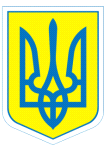                                                       НАКАЗ30.11.2018				   м.Харків                                      № 257Про стан  роботи щодоорганізації ігрової діяльностіз дітьми дошкільного віку         На виконання плану роботи закладу освіти  на 2018/2019 навчальний рік з 01.11.2016 по 30.11.2018  проведено тематичне вивчення стану ігрової  діяльності з дітьми дошкільного віку.        Під час вивчення перевірено планування ігрової діяльності, відвідано заняття, проведено спостереження за грою дітей,  діяльністю вихователя у процесі керівництва грою,  бесіди з дітьми,  вихователями, здійснено моніторинг тематики  ігор. Документація педагогами ведеться відповідно до Інструкції ведення діловодства  у дошкільних  навчальних закладах (наказ Міністерства освіти і науки, молоді та спорту України від 01.10.2012 року №1059 ). У наявності плани роботи вихователів, музичного керівника,  вчителя-дефектолога, вчителя-логопеда, що включають роботу з ігрової діяльності.          Ігрова діяльність з дітьми здійснюється педагогами відповідно до освітніх лінії  Базового компоненту дошкільної освіти та  реалізується Програмою  розвитку дітей дошкільного віку з розумовою відсталістю,  Програмою навчання і виховання дітей дошкільного віку  із затримкою психічного розвитку від 3 до 7 років «Віконечко».          Аналіз перспективних планів освітньої роботи свідчить про системний підхід до організації ігрової діяльності. Щоденно педагоги планують рухливі, дидактичні, сюжетно - рольові ігри,  конструктивно-будівельні, театралізовані. У планах вказується вид ігрової діяльності та тема. При плануванні ігрової діяльності педагоги дотримуються принципу сезонності.        Спостереження за роботою вихователів та аналіз планів освітнього процесу дає можливість прослідкувати взаємозв'язок ігрової діяльності з іншими видами діяльності: в дидактичних, сюжетно-рольових іграх закріплюються знання про навколишній світ, працю дорослих та їх взаємовідносини, в процесі театралізованих ігор формуються  соціально-побутові та комунікаційні навички,  в процесі конструктивно-будівельних ігор закріплюються знання про навколишній світ та з логіко-математичного розвитку. Педагоги достатньо часу передбачають для ігрової діяльності у режимі дня.У відповідності до Базового компонента дошкільної освіти та програм  у дошкільному підрозділі  закладу освіти створено сучасне, комфортне ігрове середовище, що  спонукає дітей до активної ігрової діяльності. Усі ігрові зони оформлені у відповідності до вікових вимог, наповнені матеріалами, які дають змогу дитині перебувати в позиції активного діяча, включають можливість реалізації самостійної та вільної творчої діяльності.         Вихователі моделюють предметно-ігрове середовище, створюють ігрові ситуації, використовують яскраві іграшки, допомагають в розподілі ролей, беруть безпосередню участь у грі. Діти вміють гратися з іграшками (ляльками, машинами, тваринками), вибирають іграшки відповідно до ігрового задуму.           Провідне місце в житті дошкільнят займає сюжетно-рольова гра, в якій діти відображають знання про довкілля, працю дорослих а також власні вміння та навички ігрової діяльності. Так, вихователь групи № 1 Світлична Т.І. під час  підгрупових занять з ігрової діяльності провела заняття  за темами: «Допоможемо  ляльці Оксані», «Магазин продуктів», вихователь групи № 3 Кулакова В.В. – заняття-гру «Посадимо сад та город».       Вихователі  дошкільних груп систематично планують у календарних  планах  організацію і проведення різних видів театрально-ігрової діяльності  з дітьми протягом тижня, різноманітна  їх тематика  відповідає віковим особливостям дітей. Педагоги застосовують інтеграційний  підхід до організації театрально-ігрової діяльності, зокрема  використовують предметно-практичну діяльність — малювання, ліплення, аплікацію, виготовлення декорацій та ляльок до вистав;  організовують проведення розваг, свят, театралізованих ігор, драматизацій, сюжетно-рольових ігор тощо.                  Необхідно відзначити використання театрально-ігрової діяльності під час проведення  з вихованцями дошкільних груп традиційних свят, різноманітних розваг, зокрема свята осені, де діти  виступали у ролях казкових героїв. Організація театрально-ігрової діяльності позитивно впливає  на  активізацію пізнавального та мовленнєвого розвитку, збагачення словникового запасу,  фізичний, морально-етичний та художньо-естетичний розвиток дітей.        У процесі реалізації  програми «Навчання через дію» (проект «Сприяння освіті» в рамках Меморандуму про взаєморозуміння між Міністерством освіти і науки України та благодійного фонду LEGO Foundation  (Данія) педагоги запровадили  LEGO-конструювання.  Вихователі під час занять з конструювання, вчителі-дефектологи Нежуріна О.А., Рибалкіна Ю.В., вчитель-логопед Хлистова Г.О. постійно використовують LEGO – конструктор. Вихователь Кулакова В.В. провела відкрите заняття з використанням конструктора LEGO «Гарні човники складем і на них ми попливем…»  та поділиться  власним досвідом та ідеями щодо навчання через гру  з колегами з інших закладів дошкільної освіти, які  є учасниками програми «Навчання через дію».  Вчитель-логопед Хлистова під час під групових та індивідуальних занять використовує   сюжетно-рольові ігри, дидактичні ігри із застосуванням LEGO-конструктора, зокрема «Слово-малюнок», «Виділи звук», «Відгадай загадку», «Який, яка?». Для активізації пізнавальної діяльності широко застосовує психогімнастику, артикуляційні вправи,  фонетичну зарядку, рухливі динамічні паузи тощо.         У дошкільних групах щомісячно організовуються виставки робіт з LEGO – конструктора, зокрема відбулися виставки «Осінні мотиви», «Безпека життєдіяльності» тощо.        Психофізичному розвитку дітей  сприяють рухливі ігри, які організовуються педагогами протягом дня, враховуючи індивідуальні особливості та можливості кожного вихованця. Перед початком гри педагоги зацікавлюють нею дошкільників,  чітко викладають зміст гри. Ігри вихователі закінчують вчасно, виходячи з самопочуття дітей, емоційного настрою.          З дошкільниками  щоденно проводяться рухливі ігри на свіжому повітрі.  Вихователі  перевагу надають сюжетно-ігровій формі організації рухової діяльності.  Так, рухливі ігри «Потяг» (вихователь Бєлєвцова Л.А.),  «Збери овочі» (вихователь Кулакова В.В.),  «Прогулянка до лісу» (вихователь Світлична Т.І.) сприяють забезпеченню позитивного емоційного стану дітей,  корекції  їх психофізичного розвитку.         Під час проведення прогулянок вихователі Світлична Т.І. (група № 1), Бєлєвцова Л.А. (група № 2) організовують різноманітні ігри з використанням атрибутів (стрічки, маски, шапочки), іграшок,  спортивного інвентаря, пісочних наборів тощо.  Здійснюється індивідуальна робота щодо розвитку та корекції рухів, фізичних якостей, психоемоційного стану дітей, збагачення словникового запасу.               Вихователями разом з інструктором з фізичної культури  Мельником В.В. проведено заходи: спортивну розвагу  «Хай звучить веселий сміх, щоб гарний настрій був у всіх», спортивне свято  «Козацькі розваги», розвагу «Українські народні ігри» тощо.                                                      Спостереження за іграми дітей показали, що вихователі здійснюють вміле керівництво грою за допомогою поради, заохочення, індивідуальних бесід. Розвитку сюжетів ігор сприяє достатня кількість іграшок та атрибутів до сюжетно-рольових ігор.                           Разом з тим, мають місце недоліки:недостатня увага приділяється активізації  мотивації  дітей до гри, розвитку мовлення, збагаченню та розширенню словника;недостатня увага  приділяється роботі з батьками щодо організації ігрової діяльності;низький рівень розвитку ігрової діяльності  дітей у групі № 1;відсутній перелік ігрового матеріалу у групах №1, № 2, № 3.Виходячи із вище викладеногоНАКАЗУЮ:1.Вважати стан роботи щодо організації ігрової діяльності з дітьми дошкільного віку  достатнім.2. Педагогам дошкільного підрозділу:2.1. Розробити  систему ігор  для активізації  мовлення дітей, спілкування з ровесниками. Термін: до 01.01.20192. 2. Поповнити розвивально-ігрове середовище атрибутами до сюжетно-рольових ігор,театралізованої діяльності.Термін: до 01.01.20192.3. Оформити перелік  ігрового та навчально-дидактичного обладнання відповідно до Примірного переліку ігрового та навчально-дидактичного обладнання для закладів дошкільної освіти (наказ Міністерства освіти і науки України від 19 грудня 2017 року № 1633).Термін: до 01.01.20192.4. Провести тренінг для батьків «Конструюємо разом з дітьми».                                                          Термін: січень 20193. Нежуріній О.А., керівнику методичного об'єднання  педагогів дошкільного підрозділу, обговорити з педагогами дошкільного підрозділу довідку «Про результати вивчення стану ігрової діяльності з дітьми  дошкільного віку»                                                                                              Термін: січень 2019  4. Контроль за виконання даного наказу покласти на заступника директора з виховної роботи Коваленко Г.І.Заступник директора з виховної роботи                    Т.А.ДанильченкоКоваленко, 3-70-30-63       З наказом ознайомлені:                  Л.А.Бєлєвцова                                                         Г.І.Коваленко                                                         В.В.Кулакова                                                         М.С.Леонова                                                         О.А.Нежуріна                                                         Т.М.Пазич                                                         Ю.В.Рибалкіна                                                         Т.І.Світлична                                                          Г.О.Хлистова